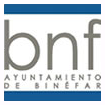 SOLICITUD DE CAMBIO DE CATEGORÍA: TASA DE RECOGIDA DE RESIDUOSNombre y apellidos:				DNI:                  Domicilio:Teléfono de contacto:			Correo electrónico:EXPONE:Que, en mi unidad familiar (correspondiente a dicho domicilio), realizamos separación del residuo fracción orgánica, depositándola para su compostaje, por lo queSOLICITA:El cambio de mi tarifa de la Ordenanza Fiscal nº 16 Reguladora de la tasa de recogida de residuos, para acogerme a la de “viviendas que gestionan la fracción orgánica”. En Binéfar, a __ de  ___________ de 20__Firmado: ___________________